ЧЕРКАСЬКА ОБЛАСНА РАДАГОЛОВАР О З П О Р Я Д Ж Е Н Н Я07.11.2023                                                                                        № 311-рПро відпусткуКАРПЕНКО О. А.Відповідно до статті 55 Закону України «Про місцеве самоврядування                    в Україні», статей 6, 10, 12 Закону України «Про відпустки», абзацу четвертого 
пункту 2 постанови Кабінету Міністрів України від 11.05.2021 № 524 «Питання оплати праці працівників установ, закладів та організацій окремих галузей бюджетної сфери», рішення обласної ради від 16.12.2016 № 10-18/VIІ 
«Про управління суб’єктами та об’єктами спільної власності територіальних громад сіл, селищ, міст Черкаської області» (із змінами):1. НАДАТИ КАРПЕНКО Олені Анатоліївні, виконувачу обов’язків завідувача комунального підприємства «Тальнівська центральна районна аптека № 73 Черкаської обласної ради», щорічну основну відпустку за робочий рік з 19.07.2022 до 18.07.2023 тривалістю 24 календарних дні з 13.11.2023 
до 06.12.2023, з виплатою матеріальної допомоги на оздоровлення у розмірі посадового окладу.2. ПОКЛАСТИ на БАХТІЙ Ольгу Максимівну, фармацевта комунального підприємства «Тальнівська центральна районна аптека № 73 Черкаської обласної ради», виконання обов’язків завідувача підприємства на період відпустки Карпенко О.А. з 13.11.2023 до 06.12.2023. 3. Контроль за виконанням розпорядження покласти на управління юридичного забезпечення та роботи з персоналом виконавчого апарату обласної ради.Підстава: заява Карпенко О.А. від 02.11.2023, згода Бахтій О.М. від 02.11.2023.  Голова	А. ПІДГОРНИЙ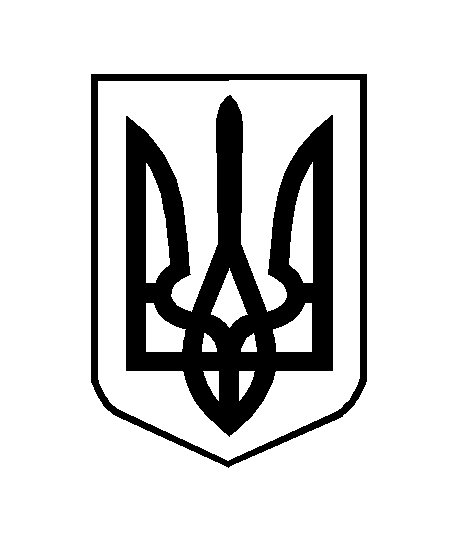 